муниципальное бюджетное дошкольное образовательное учреждение детский сад «Лазорики» г. Волгодонска(МБДОУ ДС «Лазорики» г. Волгодонска)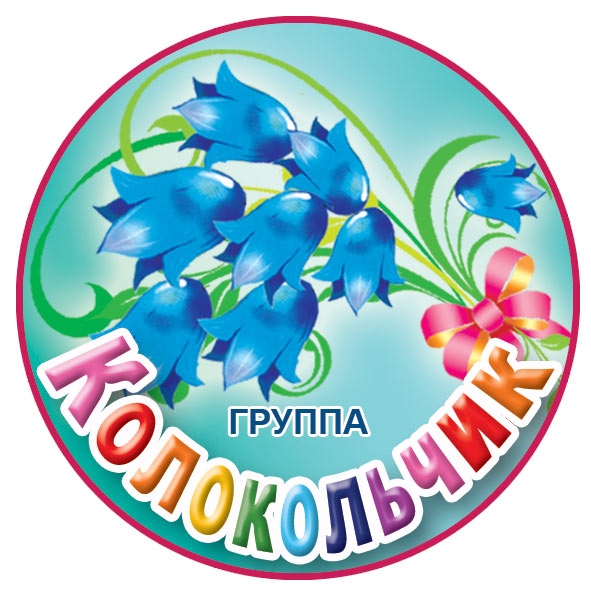 Тематическое занятие “День Победы”для воспитанников подготовительной к школе группы №15 «Колокольчик»                                                                         Воспитатели: Бирюкова А. А.                                                                                                 Ясинская О. В.2020г.г. ВолгодонскТематическое занятие “День Победы” Цель: Воспитание патриотических чувств у старших дошкольников.
Задачи:
Образовательные:
• Расширять представления, знания детей о Великой Отечественной войне, празднике Победы;
• Расширять кругозор детей и способность сопереживать другим людям;
• Побуждать уважительно относиться к подвигу наших солдат.
Развивающие:
• Развивать у детей воображение, наблюдательность, любознательность, стремление узнать больше нового, полезного, интересного;
• Развитие памяти, внимания, речь, мышление.
Воспитательные:
• Воспитывать чувство патриотизма, любви к своей Родине, уважения к ветеранам В.О.В., желание заботиться о них;Ход игры ”Призыв”В назначенное время позовите ребенка к себе и расскажите, что в честь праздника Дня Победы его ждет настоящая военная игра. Не жалейте времени на беседу: спросите, что он запомнил из вашего предыдущего рассказа о войне. Можно предложить ребенку такие вопросы:Что такое День Победы?С кем наша страна воевала в Великой Отечественной войне?Почему она так называется?Чего хотели захватчики?Кто защитил от них нашу страну?Убедитесь, что ребенок знает, что такое армия и зачем она нужна стране (защищать мирных жителей от врагов); кто в ней служит (солдаты, военные); каким должен быть хороший солдат (сильным, выносливым, храбрым).В заключение расскажите о бывших на фронте дедушках и бабушках, покажите их ордена и фотографии. Если игра проводится в детском саду или просто в компании детей – пусть каждый из них подготовит маленький рассказ о фронтовиках в своей семье.  Предложите детям представить, что сегодня они вместе с ними становятся солдатами и защищают Родину.  Прочитайте вместе с ребенком (а при желании выучите) стихотворение:На горах высоких,На степном простореОхраняет нашуРодину солдат.Он взлетает в небо,Он уходит в море,Не страшны защитникуДождь и снегопад.Шелестят березы,Распевают птицы,Подрастают детиУ родной страны.Скоро я в дозореВстану у границы,Чтобы только мирныеСнились людям сны.В.СтепановИгра “Военная техника”Что понадобится: карточки с изображениями военной и гражданской техники, карточки с силуэтами военной техники (заранее вырежьте и разрежьте карточки по пунктирным линиям)Ведущий: Солдаты должны знать военную технику. Я тебе покажу изображения различной техники, а ты выбери только те, которые используются военными.(В этом задании ведущий вперемешку показывает ребенку  карточки с изображениями военной и гражданской техники. Ребенок должен выбрать только те карточки, на которых нарисована военная техника. Если ребенок выбрал неправильную карточку или затрудняется с ответом, ведущий может подсказать верный ответ. В ходе игры рассмотрите вместе картинки, обсудите, чем отличается военная техника от гражданской.)Ведущий: Молодец! А теперь проверим, сможешь ли ты отличить военную технику ночью. Найди к каждой картинке военной техники подходящий силуэт.  (Ведущий показывает карточки с тенями военной техники. К каждой картинке нужно найти свою тень.)Детей можно попросить назвать военные профессии. Пусть ведущий показывает карточку, а ребенок называет профессию.Танк – танкист, самолет – летчик, пулемет – пулеметчик, грузовик – водитель, корабль – капитан, и т.д.)ФизкультминуткаВедущий: Ты отлично справился с этим заданием! А теперь давай промаршируем, как солдаты.

(Выберите одну из предложенных физкультминуток и подмаршируйте вместе)«На параде»Как солдаты на параде, (встаем по стойке смирно)Мы шагаем ряд за рядом, (маршируем)Левой — раз, левой — раз,Посмотрите все на нас.Все захлопали в ладошки — (хлопаем в ладоши)Дружно, веселей!Застучали наши ножки (стучим ножками на месте)Громче и быстрей! или«Как солдаты»Встали ровненько, ребята, (встаем по стойке смирно)Пошагали, как солдаты. (маршируем)Влево, вправо наклонись, (наклоняемся влево, вправо, руки на поясе)На носочках потянись. (встать на мысочки, руки вверх)Раз – рывок, (как будто тянем канат)Два – рывок,Отдохнул ли ты, дружок? (показываем обеими руками знак “отлично” – кулак с поднятым большим пальцем вверх)Игра “Военные слова”Что понадобится: мячВедущий: Давай поиграем в мяч. Я буду тебе его кидать и называть военную профессию. А ты лови мяч и говори, что делает этот человек, а потом кидай мяч обратно(Ведущий бросает мяч и называет профессии:Летчик (держит штурвал, управляет самолетом)Пограничник (охраняет границу, разговаривает по рации, смотрит в бинокль)Капитан военного судна (стоит на капитанском мостике, смотрит в бинокль, отдает команды)Танкист (управляет танком, смотрит в прицел, переключает рычаги) и т.д.Начинайте игру в медленном темпе, постепенно ускоряясь.Игра “Кто и где защищает Родину?” (Дополнительный вариант игры.)Что понадобится: распечатанный лист со схематичным изображением неба, земли и моря; карточки с фотографиями военной техники (см. выше игра “Военная техника”).Как играть: рассмотрите с ребенком рисунок.  Предложите вспомнить людей военных профессий и рассказать, кто где работает. Например,– летчики воюют в небе– танкисты охраняют Родину на земле– капитаны военных кораблей защищают Родину в мореРаспределите карточки с изображением военной техники в соответствии с тем, где она используется (в воздухе, на воде или на земле)Игра “Пословицы” Что понадобится: тексты пословицВедущий: А теперь давай проверим, знаешь ли ты военные пословицы. Я буду читать тебе начало пословицы, а ты постарайся назвать последнее слово. Объясни, как ты понимаешь эту пословицу.Родимая сторона мать, а чужая …(мачеха)От Родины веет теплом, а от чужбины…(холодом)Собака лает на смелого, а кусает … (трусливого)Худой мир лучше доброй …..(ссоры)Мир строит, а война….(разрушает)Человек от лени болеет, а от труда ….(здоровеет)Игра “В самолете”Ведущий: Мы получили задание из командного штаба – “прочесать местность” и убедиться, что поблизости нет врагов. Давай полетим на самолете-разведчике – если где-то прячутся враги, с высоты мы их сразу увидим!(Ведущий показывает ребенку, как сесть в воображаемый самолет, и проговаривает текст стихотворения:Самолет летит, летит,Летчик смелый в нем сидит.Самолеты загудели (гудим “у-у-у”, вытягивая трубочкой губы вперед)Самолеты полетели (руки в стороны, ребенок двигается и гудит)На поляне тихо сели (присаживаемся на корточки)Да и снова полетели (ходим, расставив руки в стороны)“Прочесывайте местность” до тех пор, пока ребенок не начнет уверенно повторять слова и движения.)Игра “Посади самолет на свой аэродром”Что понадобится: распечатанный лабиринт, цветные карандаши/фломастеры.Как играть: рассмотрите с ребенком задание. Обсудите, сколько он видит самолетов и какого они цвета. Самолетам нужно показать путь и посадить на свой аэродром. Для этого нужно взять цветной карандаш/фломастер и провести по линии соответствующим цветом. Аэродром, к которому приведет линия нужно закрасить этим же цветомИгра “Военные загадки”Что понадобится: кастрюля, карточки с загадками, спички/зубочистки/счетные палочки. Поставьте кастрюлю на видное место на кухне. Внутрь заранее положите карточки с загадками и 10-15 спичек или зубочисток.Заранее распечатайте 6 карточек с понравившимся загадками. На обратной стороне каждой карточки напишите по одной букве, чтобы вместе получилось слово “ПОБЕДА”.Задание: отгадать загадки и сложить из букв на оборотах зашифрованное слово.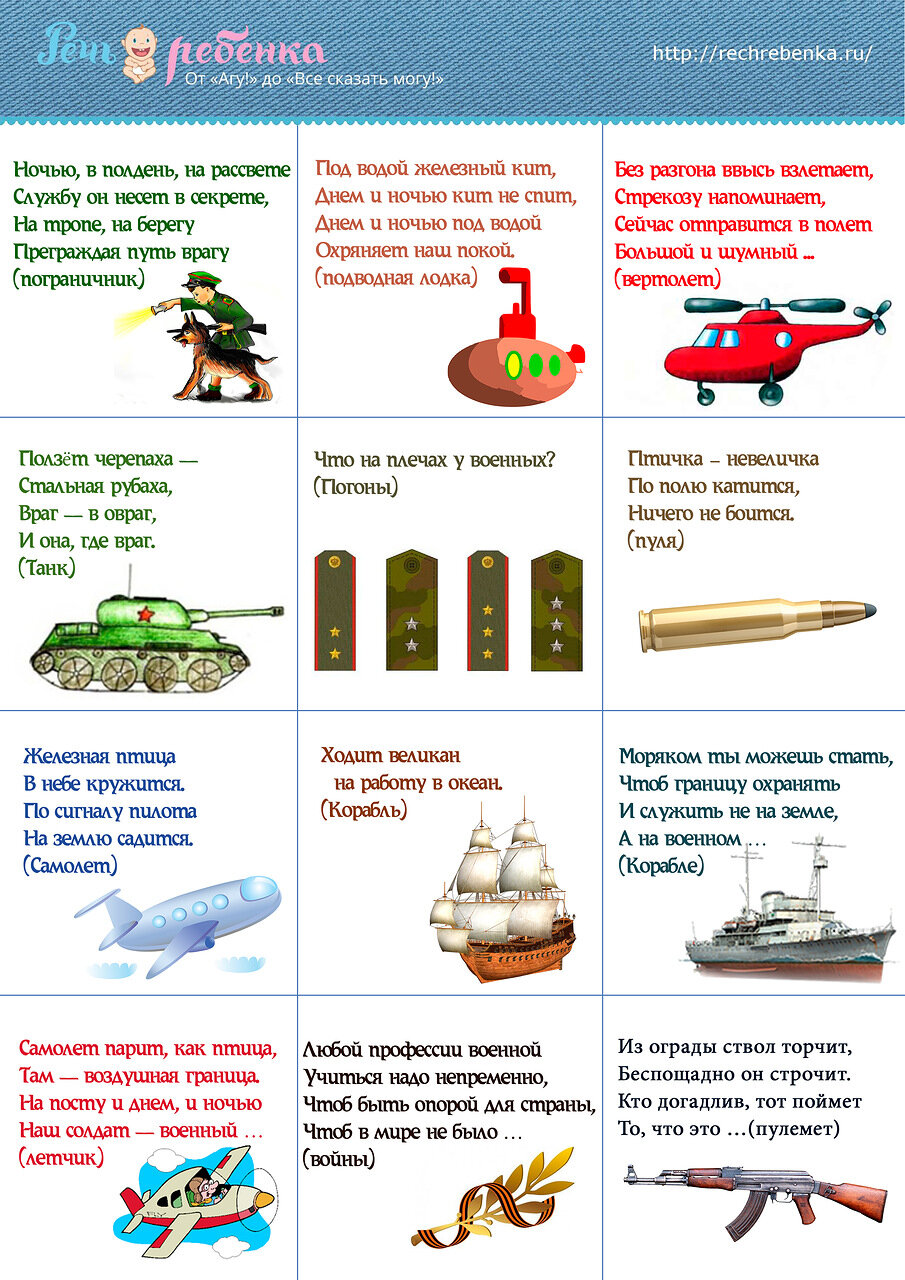 В выборе загадок ориентируйтесь на возраст и знания ребенка. Игра “Звезда”Что понадобится: спички/зубочистки/счетные палочки 8 шт, изображение звезды красной армии.Задание: из спичек сложить узор звезды.Ведущий: Ну вот, ты и справился со всеми боевыми заданиями: ловко разведал обстановку, храбро прошел через минное поле, привел на помощь целую танковую дивизию и дошел до победы! Твой дедушка (прадедушка, бабушка и т.п.) могут тобой гордиться. А ты знаешь, что на Великой Отечественной войне солдатам за проявленные смелость и мужество давали награды и ордена? А самый главный орден, орден Героя, был сделан в форме звезды, потому что звезда – это символ Красной армии. Давай мы с тобой попробуем выложить такую звезду. (Покажите изображение звезды и помогите ребенку сложить ее из спичек, зубочисток или счетных палочек)Награждение медалью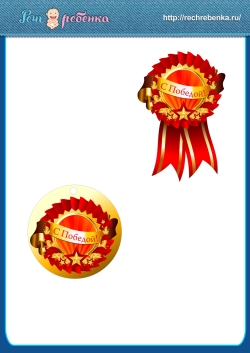 После выполнения этого задания ведущий хвалит ребенка и награждает его заранее приготовленной медалью. На этом игру можно закончить или сделать творческое задание.“Рисуем салют”.  Техника граттаж.Ведущий: День Победы, день, когда закончилась Великая Отечественная война, празднуется каждый год 9 мая. И всегда в этот день устраивают большой салют – в честь победы над фашистами и в память о тех героях, которые отдали за эту победу свои жизни. Давай и мы с тобой устроим на бумаге свой маленький салют.Что понадобится: бумага/картон, восковые мелки, черная гуашь, кисть, стек/палочка, ручка с пустым стержнемКак рисовать:зарисовываем восковыми мелками лист бумаги;закрашиваем полностью черной гуашью;даем просохнуть (гуашь сохнет очень быстро, что удобно с для деток, которые не любят ждать);стеком (можно ручкой с пустым стержнем, палочкой) нацарапываешь рисунок.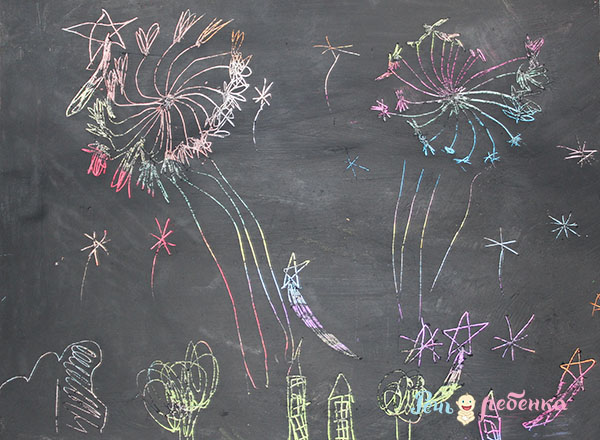 В процессе можно спросить ребенка, почему для рисования был выбран именно лист черного цвета (салют бывает ночью, а ночью небо темное).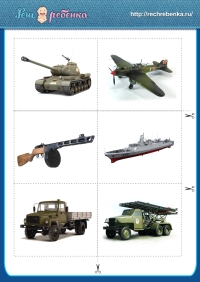 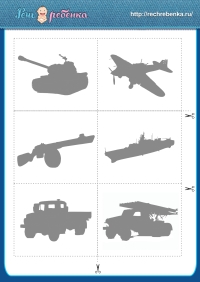 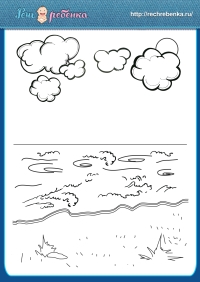 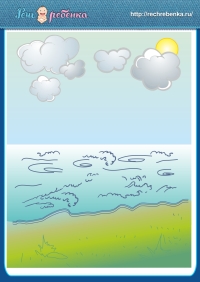 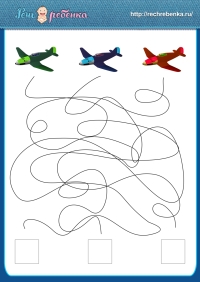 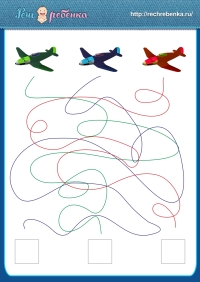 